Инструкция оплаты услуг «МУП РСУ г. Петушки» в личном кабинете Сбербанк ОнлайнШаг 1. Зайдите на сайт www.sberbank.ru с любого компьютера или мобильного устройства и нажмите Вход в верхнем правом углу сайтаили перейдите по ссылке (либо кнопку Регистрация и пройдите саморегистрацию на сайте www.sberbank.ru, следуя подсказкам сайта. Необходимо иметь при себе карту Сбербанка, подключенную к Мобильному банку)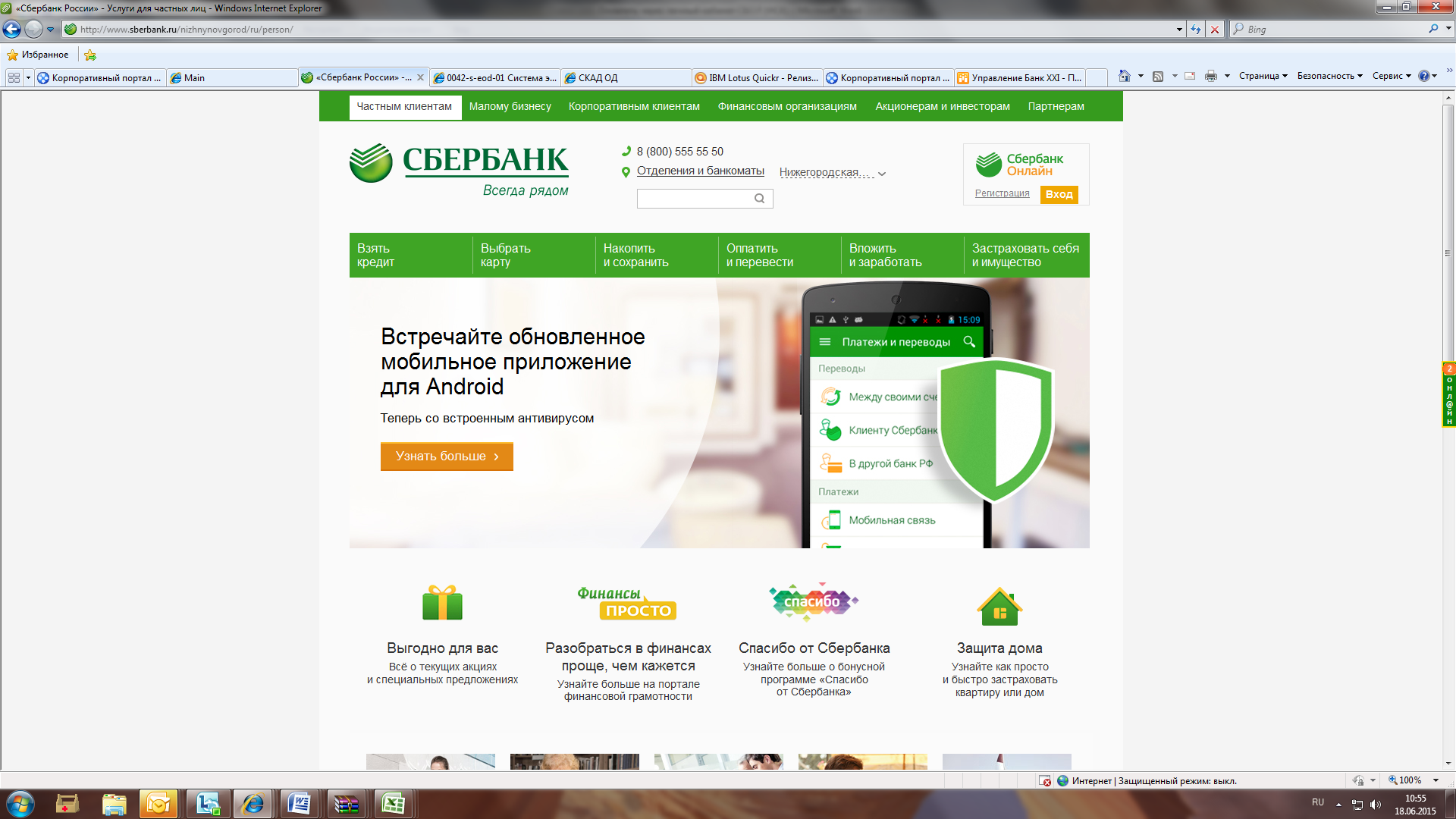 Шаг 2. Оплата услуг «Наименование ПУ» в личном кабинете Сбербанк Онлайн.1) Выберите раздел Платежи и переводы.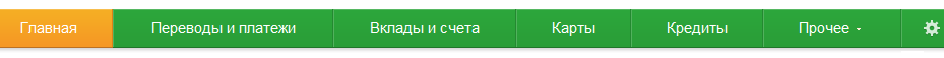 Узнать историю платежа и распечатать чек с отметкой об исполнении платежаШаг 1. В личном кабинете Сбербанк Онлайн на главной странице выберите История операций Сбербанк Онлайн. 2) Далее в категории ЖКХ и домашний телефон, выберете раздел «Указывается раздел, подходящий ПУ»3) Последовательно укажите карту, с которой необходимо произвести оплату (плюс здесь указываются реквизиты, необходимые для оплаты ПУ л/с, номер договора и т.д.).4) Проверьте реквизиты, при необходимости скорректируйте сумму платежа(введите период оплаты и т.д.). Нажмите Продолжить.5) Для проведения платежа нажмите Подтвердить по SMS.6) Подтвердите платеж с помощью пароля, направленного на номер телефона, подключенного к Мобильному банку.7) Ваш платеж проведен успешно. Вы можете распечатать чек, сохранить шаблон или подключить оплату данного поставщика с помощью сервиса «Автоплатеж ЖКХ».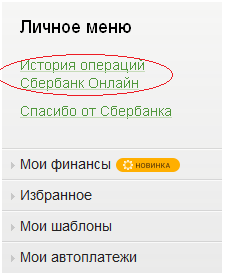 